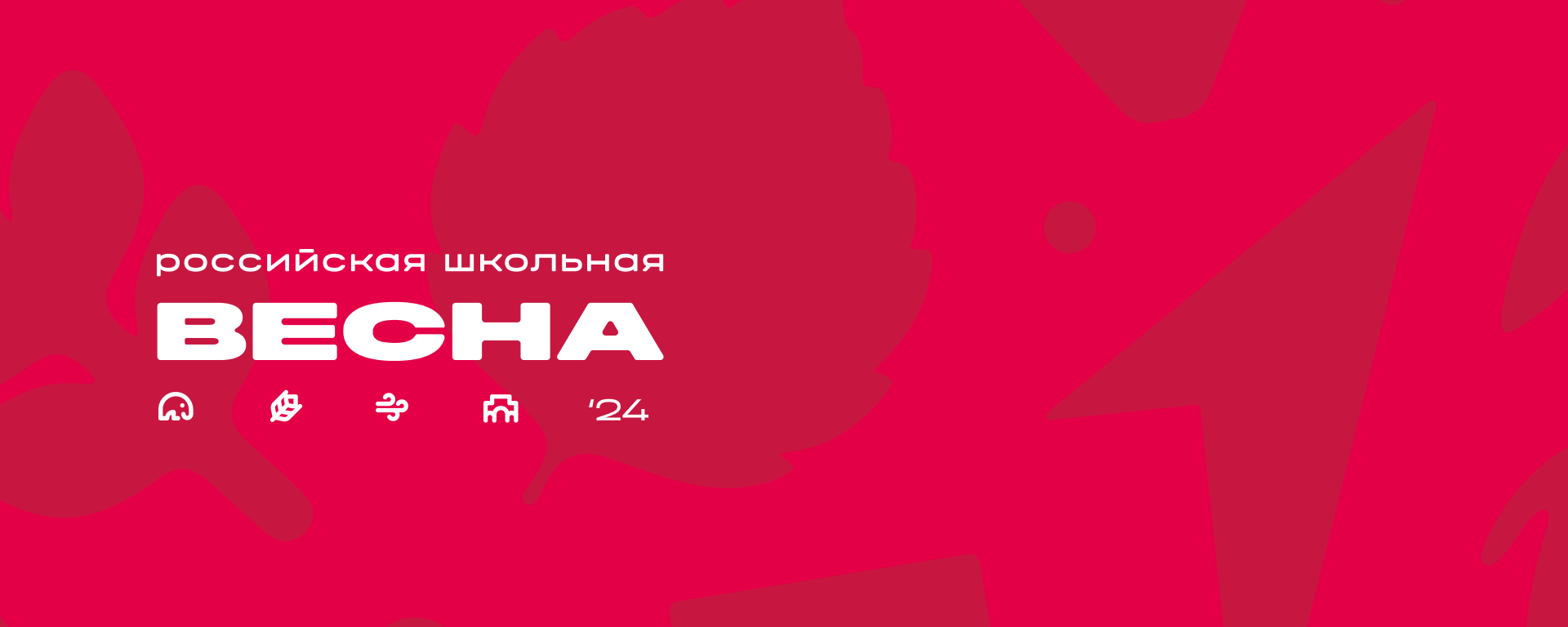 Информационная справка II Всероссийского фестиваля «Российская школьная весна» в Ставрополе(28 апреля — 2 мая 2024 года) II Всероссийский фестиваль «Российская школьная весна» — масштабный творческий фестиваль непрофессионального ученического творчества в России. Фестиваль впервые прошел как пилотный проект в 2022 году в рамках юбилейного фестиваля «Российская студенческая весна» в Самаре. В 2023 году прошёл I Всероссийский фестиваль в Ставрополе с 1 по 5 июня. В 2024 году участниками фестиваля станут более 1 000 школьников от 12 до 18 лет включительно, прошедших отборочные этапы в образовательных организациях и региональные отборочные этапы, из более чем 70 регионов России.Творческие школьники России представят на оценку экспертному совету не менее 500 конкурсных работ по 7 творческим направлениям. Экспертный совет включает в себя более 50 членов жюри, авторитетных деятелей искусства и культуры Российской Федерации.Конкурсная программа фестиваля пройдет в период с 29 апреля по 31 мая 2024 года и будет включать в себя 7 творческих направлений: «Региональная программа», «Вокальное», «Инструментальное», «Танцевальное», «Театральное», «Оригинальный жанр», «Медиа». Площадками проведения каждого конкурсного направления станут концертные объекты города Ставрополя. Весь период проведения фестиваля будет работать «Фестивальный городок», где каждый день будут проходить концерты артистов, а также дополнительные активности для участников фестиваля.  Торжественная Церемония награждения фестиваля пройдёт 1 мая 2024 года, где назовут более 200 лауреатов I, II, III степени по 7 творческим направлениям. Церемония закрытия II Всероссийского фестиваля «Российская школьная весна» также состоится 1 мая, где будет объявлены победители в направлении «Региональная программа», а также обладатели Гран-при направлений и результаты общекомандного зачета. Учредителями и организаторами фестиваля в 2024 году являются: Российское движение детей и молодежи «Движение Первых», Правительство Ставропольского края, Общероссийская общественная организация «Российский Союз Молодежи». Данный проект реализуется в рамках Программы поддержки и развития молодёжного творчества «Российская студенческая весна».Все трансляции и ежедневные видеоролики фестиваля будут размещены в официальной группе Российской студенческой весны Российского Союза Молодежи ВКонтакте.КОНТАКТЫ ДЛЯ СМИ: +7 (905) 074-83-01Анна Блохина, пресс-секретарь Программы поддержки и развития молодёжного творчества «Российская студенческая весна»;+7 (962) 454-45-92Алёна Головина, региональный пресс-секретарь II Всероссийского фестиваля «Российская школьная весна». 